ARISE Project proposal templateApplicants should independently prepare and submit their original proposal to develop new or improve existing methods or technologies, which can be applied to different scientific questions of other researchers as a service and integrated into Research Infrastructures. The proposed project should not be of local interest only, but should have sufficient potential for international transfer.Applicants are required to contact the groups of their choice before submitting the proposal to get an overview of their field of work and current activities of the groups, and to discuss their idea for new method / technology development with the group or team leader(s).Instructions are shown highlighted in grey and italic throughout this document. Before submitting, instructions highlighted in grey should be deleted.Applicants must use the following formatting constraints: 
Arial, at least font size 10, margins (2.0cm side, 1.5cm top and bottom), single line spacing. In drafting the proposal, applicants must follow the structure outlined below. Structure of the proposal: Proposal Name; Candidate Name; GTL(s) contacted; Partner Organisation chosenAbstract (max. 2,000 characters including spaces). This will not count towards the page limit. Keywords for technology and life science fieldsStart page countPlease ensure that sections 1-3 do not exceed the limit of 4 pages. It is up to the applicant to decide how many pages to allocate to each section within the 4-page limit. Section 1. Background, proposed project & its implementationSection 2: Expected results & their impactSection 3: EthicsStop page countEthics self-assessmentGantt chartReferences You should save your project proposal as a pdf merge your project proposal and the filled in Ethics self-assessment form in one PDF, upload it all together as one document to the application portal.Proposal Name / Candidate Name /GTL(s) contacted / Partner Organisation chosenABSTRACT:Please provide a short summary (max. 2,000 characters, with spaces) to explain in Lay Language your proposal (main objectives & how they will be achieved).  The abstract might be used in communication process with interested parties, please do not include any confidential information 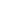 KEYWORDS: Please select up to 3 keywords for technology fields and 3 keywords for life science fields--- START PAGE COUNT ---Background, proposed project & its implementationIn this section, you must provide a detailed description of the scientific and technical aspects of the proposal, demonstrating the originality and novelty of the proposed method/technology. Introduction, state-of-the-art and objectives - Provide an overview of the proposal. Discuss the state-of-the-art. Specify the objectives of the proposal, in the context of the state-of-the- art in the field. It should be indicated how and why the proposed work is important for the field. Specify any particularly challenging or unconventional aspects of the proposal, including multi- or interdisciplinary aspects (if relevant).Describe the work plan and methodology of the planned work With which EMBL groups do you envision to develop the proposed technology and how would your project fit into the expertise, technologies and research focus already present in the group(s)?Would some parts of the proposed project benefit from collaboration with some of the ARISE partner organisations, and if yes, with which?Describe the infrastructure and facilities (e.g., any equipment; specialist software) required to carry out the proposed work, taking into consideration what is available in the hosting centres. Describe any other necessary resources required and expected costs.List major potential risks associated with the research project implementation. Please be aware that during the interview you might be required to provide information on contingency plan/mitigation measures. Expected results & their impactThe candidate has to show that the proposed technology / method will be useful to external researchers, and that it has potential to be offered as a service already during the fellowship time. To show the impact of the proposed technology, please describe:When do you expect to be able to start providing (pilot) access to the technology you propose to develop for other researchers (e.g. other EMBL or non-EMBL researchers)Will the technology that you envision to be developed be useful to other EMBL groups? Which groups do you foresee could be potential first users and why?Can you foresee which external (non-EMBL) researchers could be first users of the newly developed technology? Please describe why they would find the technology beneficial? Please provide a few examples of means of dissemination of results.The candidate has to provide practical information on the service provision: Please describe shortly how you envision provision of services (e.g. virtual vs physical service, users handling machines alone vs Research Infrastructure scientist performing experiments for the users, duration of service per sample/user etc). Which obstacles do you expect to encounter related to the service provision? 3. EthicsIf ethical issues are raised by your project proposal (you answered “Yes” to any of the questions included in the ethics self-assessment – questionnaire), please describe how they will be addressed. If not applicable, please state “N/A”.----STOP PAGE COUNT---Gantt chart  Here you should show the timeline for the major achievements in the project. The fellowship duration is 36 months. The proposed project must be feasibly undertaken within the fellowship duration). References  Please list here the references relevant to your proposal. 		Ethics self-assessment form Please fill in the Ethics self-assessment form and merge it and the project proposal in one PDF file before uploading it to the application portal. Technology fieldsLife science fields☐ AI and machine learning☐ Automation☐ Bioinformatics☐ (Bio)chemical engineering☐ Cheminformatics☐ Chemistry and chemical biology☐ Computational modelling ☐ Data integration☐ Data management☐ Data science and big data☐ Data standards☐ Detector development☐ Genetic Engineering☐ High-precision mechanics ☐ Image analysis☐ Imaging, microscopy☐ Information retrieval & relevance ranking☐ Microfluidics☐ Molecular biology ☐ Omics technologies☐ Optical instrumentation development☐ Recombinant protein production☐ Robotics☐ Software development☐ Virology☐ X-ray optics☐ Agriculture☐ Biochemistry☐ Bioinformatics research☐ Biophysics☐ Biotechnology☐ Cancer biology☐ Cell biology☐ Computational biology☐ Computational phenotyping☐ Developmental biology☐ Disease modelling☐ Drug design☐ Epigenetics☐ Genetics☐ Genome biology☐ Genome engineering ☐ Microbiology☐ Molecular biology ☐ Neurobiology☐ Planetary biology☐ Proteomics☐ Structural biology☐ Tissue biology☐ Tissue engineering☐ Translational research